City of Parchment Review Process for Developers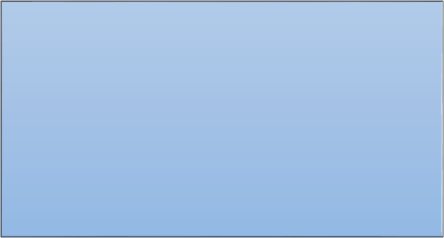 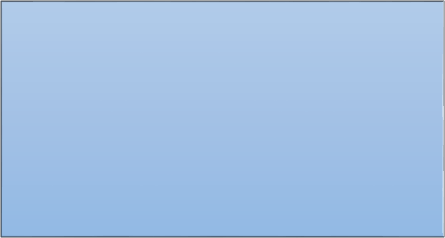 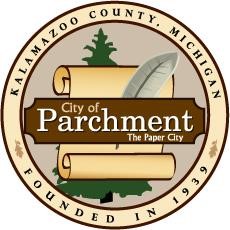 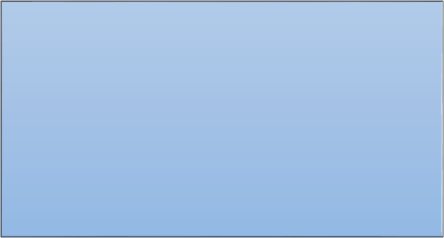 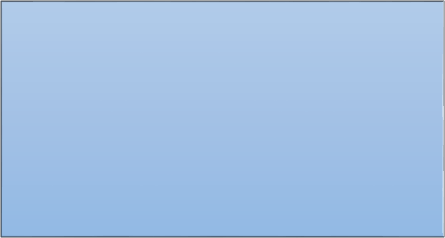 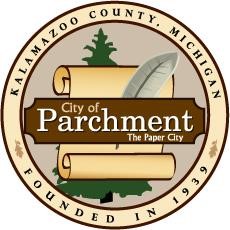 